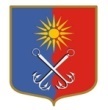 ОТРАДНЕНСКОЕ ГОРОДСКОЕ ПОСЕЛЕНИЕ КИРОВСКОГО МУНИЦИПАЛЬНОГО РАЙОНА ЛЕНИНГРАДСКОЙ ОБЛАСТИСОВЕТ ДЕПУТАТОВЧЕТВЕРТОГО СОЗЫВАР Е Ш Е Н И Еот «16» декабря 2021 года № 46 О внесении дополнений в решение совета депутатов МО «Город Отрадное» от 02.10.2019 года № 5 «О главе Отрадненского городского поселения Кировского муниципального района Ленинградской области»В целях приведения в соответствие с действующим законодательством совет депутатов решил:1. Внести изменения в решение совета депутатов МО «Город Отрадное» от 02.10.2019 года № 5 «О главе Отрадненского городского поселения Кировского муниципального района Ленинградской области»:1.1. пункт 1.4. изложить в следующей редакции:«1.4. Единовременную выплату при предоставлении ежегодного оплачиваемого отпуска в размере трёх ежемесячных должностных окладов в соответствии с положениями раздела 8 Положения о материальном стимулировании лиц, замещающих муниципальные должности Отрадненского городского поселения Кировского муниципального района Ленинградской области, муниципальных служащих Отрадненского городского поселения Кировского муниципального района Ленинградской области и работников, замещающих должности в органах местного самоуправления Отрадненского городского поселения Кировского муниципального района Ленинградской области, не являющиеся должностям муниципальной службы», утверждённого решением совета депутатов МО «Город Отрадное» от 01.12.2021 года № 43.».2. Настоящее решение вступает в силу с момента принятия и распространяется на периоды предоставления отпуска, начиная с периода за 2022 год.Глава муниципального образования                                        М.Г. Таймасханов   Разослано: совет депутатов, администрация -3, СМИ, прокуратура, сайт www.otradnoe-na-neve.ru, МКУ «Отрадненская городская библиотека», ГУ ЛО «Государственный институт регионального законодательства»